TAÜ – HUKUK FAKÜLTESİ / TDU – Fakultät für Rechtswissenschaft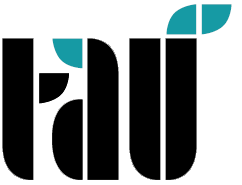 DERS DEĞERLENDİRME SİSTEMİ LEISTUNGSBEURTEILUNGSSYSTEM(2018-2019, Frühlingssemester)Ara sınav (vize) notunun dağılımı ile ilgili olarak bu formda beyan edilen bileşenlerde sonradan herhangi bir değişiklik yapılamaz.  Die in diesem Formular dargestellte Zusammenstellung der Zwischenprüfung, darf nachträglich nicht geändert werden.Muhtemel Sınav Türleri (mögliche Bewertungsarten): Vize (Zwischenprüfung), Ödev (Hausaufgabe), Sunum (Präsentation), Proje (Projekt), Uygulama (Übung), Final (Abschlussprüfung). GENEL BİLGİLERHukuk Fakültesi Fakülte Kurulunun almış olduğu kararlara istinaden, 'Seminer' dersi hariç her ders için en az bir ara sınav ve bir yarıyıl sonu sınavı yapılması zorunludur. Bu derslerde yarıyıl sonu notuna ara sınav notunun katkısı %40, yarıyıl sonu sınavının katkısı %60 olarak belirlenmiştir. Dersin başarılı olarak değerlendirilmesi için yarıyıl sonu sınav notunun en az 50 olması gerekir. Ara sınav notu sadece yazılı sınav ile belirlenebileceği gibi; ara sınava ek olarak ödev, sunum ve proje çalışması notundan veya bunların ağırlıklı not ortalamasından oluşur. Yarıyıl sonu sınavları yazılı olarak gerçekleştirilir. ALLGEMEINE INFORMATIONENGemäß den Entscheidungen des Fakultätsrates der Rechtswissenschaftlichen Fakultät sind für jede Vorlesung, abgesehen von Seminaren,  mindestens eine Zwischenprüfung und eine Semesterabschlussprüfung erforderlich. Das Gewicht der Zwischenprüfung an der Semesterendnote wurde als 40 % und das Gewicht der Semesterabschlussprüfung als 60 %  bestimmt.  Die Semesterabschlussprüfung muss mindestens 50 sein, um die Vorlesung als bestanden zu bewerten.  Die Zwischenprüfung kann nur mit einer schriftlichen Prüfung und zusätzlich zu der Zwischenprüfung mit Noten der Hauaufgaben, Präsentationen und Projekten bestimmt werden oder setzt sich aus dem Durchschnitt der Gewichtung dieser Bestandteile zusammen. Abschlussprüfungen werden schriftlich  durchgeführt. 		    11.02.2019 										İmza (Unterschrift) Fakülte (Fakultät)Hukuk Fakültesi /  Fakultät für RechtswissenschaftHukuk Fakültesi /  Fakultät für RechtswissenschaftHukuk Fakültesi /  Fakultät für RechtswissenschaftÖğretim Üyesi (Dozent)Ders Kodu (Kode)Ders Adı (Vorlesung )Ara Sınav Notunun Dağılımı (Zusammenstellung der Semesterzwischennote)Vize Yazılı Sınavı (Schriftliche Zwischenprüfung)%.....Toplam (Summe):%40Ara Sınav Notunun Dağılımı (Zusammenstellung der Semesterzwischennote)Ödev (Übung)%.....Toplam (Summe):%40Ara Sınav Notunun Dağılımı (Zusammenstellung der Semesterzwischennote)Sunum (Präsentation)%.....Toplam (Summe):%40Ara Sınav Notunun Dağılımı (Zusammenstellung der Semesterzwischennote)Toplam (Summe):%40Yarıyıl Sonu Notunun Dağılımı(Zusammenstellung der Semesterendnote)Yarıyıl sonu sınavının ayrıca ödev, sunum, proje veya uygulama gibi bir bileşeni olmayacaktır. Semesterabschlussprüfungen werden keine Bestandteile wie Hausaufgaben, Präsentationen, Projekte oder Übungen haben. Yarıyıl sonu sınavının ayrıca ödev, sunum, proje veya uygulama gibi bir bileşeni olmayacaktır. Semesterabschlussprüfungen werden keine Bestandteile wie Hausaufgaben, Präsentationen, Projekte oder Übungen haben. Toplam (Summe):%60Öğrencinin Derse Devam Zorunluluğu( Anwesenheitspflicht an der Vorlesung)  Var (Ja)		  Yok (Nein)  Var (Ja)		  Yok (Nein)Devam Oranı ( Anwesenheitspflicht):%...... 